РАБОЧИЙ ЛИСТ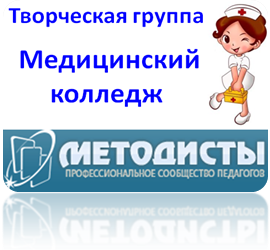 участника Всероссийского конкурса психолого-педагогических знаний"Педагогический марафон - 2014"Результаты выполнения конкурсных заданийКритерии оценки выполнения конкурсных заданийЗа каждый правильный ответ начисляется 1 балл.Победитель должен набрать 30 балловПобедитель I степени - от 28 до 29 баллов.Победитель II степени - 26 до 27 баллов.Победитель III степени - от 24 до 25 баллов.Лауреат - от 21 до 23 баллов.Сертификат участника получают конкурсанты, набравшие  20 баллов и менее.Результат участия в конкурсе       Козманова Анна Александровна                                                                                 (ФИО заполняет конкурсант)Количество набранных  баллов - ________15___________                                                                                (заполняет член жюри)Член жюри -  Кириченко Г.А.                                        (ФИО)ФамилияКозмановаИмяаннаОтчествоалександровнаДолжностьметодистМесто работы полностью гбоу спо «горячеключевской медицинский колледж» министерство здравоохранения№ заданияОтветконкурсантаСовпадение с эталоном(заполняет член жюри)№ заданияОтветконкурсантаСовпадение с эталоном(заполняет член жюри)№ заданияОтветконкурсантаСовпадение с эталоном(заполняет член жюри)1А+11Б-21Г+2А-12В+22В+3А-13Г-23Б-4В+14Г-24Г-5Г-15В+25Г+6Г+16Б+26Г+7Б-17А-27В-8Г-18А+28Флегматик+9А-19Г+29Холерик+10А-20Б+30Меланхолик +